Prot. n°   8966             del   17 dicembre 2014Oggetto:   P.O. FESR 2007-2013 - Bando di Gara Procedura Aperta per l’affidamento dei lavori del Progetto esecutivo: “R.N.O. Cavagrande del Cassibile – Restauro conservativo della “Casa di Natala” da destinare a centro visite della riserva, ripristino e messa in sicurezza dei sentieri, nonché adeguamento della cartellonistica al Piano di Interpretazione Ambientale della riserva” - Codice CUP G87I12000020006 - CIG 5658956E35 - art. 79 D.L.vo 163/2006 - Comunicazione Aggiudicazione Definitiva.AVVISO PUBBLICOCon la presente, con riferimento al bando di gara in oggetto specificato, ai sensi e per gli effetti dei commi 5 e 5-ter dell’ art. 79 D.L.vo 163/2006 si comunica che con Determinazione prot. n. 8965 del 17 dicembre 2014 del  Dirigente del Servizio 16 - Ufficio Provinciale  Azienda Foreste Demaniali di Siracusa è stato aggiudicato in via definitiva l’affidamento dei lavori del Progetto esecutivo “P.O. FESR 2007-2013 - Bando di Gara Procedura Aperta per l’affidamento dei lavori del Progetto esecutivo: “R.N.O. Cavagrande del Cassibile – Restauro conservativo della “Casa di Natala” da destinare a centro visite della riserva, ripristino e messa in sicurezza dei sentieri, nonché adeguamento della cartellonistica al Piano di Interpretazione Ambientale della riserva”  -  Codice CUP G87I12000020006 - CIG 5658956E35 - alla Ditta MONTEDILE SO. COP.  s.r.l. via S. Pertini, 44  MONTEDORO (CL)-  PI/CF 01338120858.Copia dei Verbali di gara della stazione appaltante sono visionali sul sito internet del Dipartimento regionale dello sviluppo  rurale e territoriale – http://pti.regione.sicilia.it/portal/page/portal/PIR_PORTALE/PIR_LaStrutturaRegionale/PIR_AssessoratoregionaledelleRisorseAgricoleeAlimentari/PIR_AzForesteDemaniali .La data di scadenza del termine dilatorio per la stipulazione del Contratto è fissata al 22 gennaio 2015.F.to Il Dirigente Provinciale(Dott. Antonino De Marco)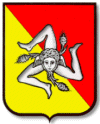 Repubblica ItalianaRegione Siciliana                                          Codice Fiscale  80012000826                                          Codice Fiscale  80012000826Assessorato regionale dell’agricoltura,dello sviluppo rurale e della pesca mediterraneaDipartimento regionale dello sviluppo  rurale e territorialeDipartimento regionale dello sviluppo  rurale e territorialeSERVIZIO 16 - UFFICIO PROVINCIALE  AZIENDA FORESTE DEMANIALI DI SIRACUSASERVIZIO 16 - UFFICIO PROVINCIALE  AZIENDA FORESTE DEMANIALI DI SIRACUSASERVIZIO 16 - UFFICIO PROVINCIALE  AZIENDA FORESTE DEMANIALI DI SIRACUSA Rif. nota n. _____ del ___________IL DIRIGENTE PROVINCIALEIL DIRIGENTE PROVINCIALEIL DIRIGENTE PROVINCIALEVia S.Giovanni alle Catacombe, 7 – 96100 SiracusaVia S.Giovanni alle Catacombe, 7 – 96100 SiracusaVia S.Giovanni alle Catacombe, 7 – 96100 SiracusaTEL. 0931 67450 –  Fax 0931 62373TEL. 0931 67450 –  Fax 0931 62373TEL. 0931 67450 –  Fax 0931 62373upasr.comunicazioni@regione.sicilia.itwww.regione.sicilia.it/agricolturaeforesteupasr.comunicazioni@regione.sicilia.itwww.regione.sicilia.it/agricolturaeforesteupasr.comunicazioni@regione.sicilia.itwww.regione.sicilia.it/agricolturaeforeste